JELOVNIK ŠKOLSKE KUHINJEOSNOVNE ŠKOLE ZRINSKIH I FRANKOPANA OTOČAC, PŠ VRHOVINE  ZA studeni 2021.  UKOLIKO UČENIK IZOSTANE S NASTAVE TIJEKOM MJESECA DVA I VIŠE DANA , A UPLATIO JE CIJELI IZNOS ZA KUHINJU, U SLJEDEĆEM  MJESECU IZNOS ZA KUHINJU ĆE MU SE UMANJITI.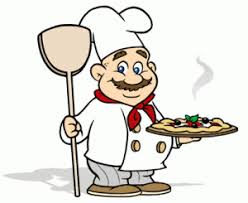 ŠKOLA ZADRŽAVA PRAVO IZMJENE JELOVNIKADATUM                                                NAZIV  JELA15.11.PIZZA, SOK, FRITULE16.11.BOLONJEZ ŠPAGETI, KRUH, ŠTRUDLA- SIR/JABUKA, SOK17.11.POLICE, SLANINA, JOGURT, KROASAN19.11.RIBLJI ŠTAPIĆI, POMFRIT, ČAJ, KOLAČ PEČENI22.11.GRAH S KOBASICOM, JEČAM, KRUH, VOĆNI JOGURT, PALAČINKE23.11.PILEĆI FILE, KEČAP, RIZI-BIZI, KRUH, ČAJ, MRAMORNI KOLAČ24.11.JUNEĆI  UJUŠAK S NJOKAMA I KRUMPIROM, KRUH, SOK, KRAFNA25.11.VARIVO OD POVRĆA S KOBASICOM, KRUH, ČAJ, PALAČINKE26.11.POHANI OSLIĆ FILE, KRUMPIR SA ŠPINATOM, KRUH, GRIZ29.11.ZAPEČENA TJESTENINA SA ŠUNKOM I SIROM, KRUH, KAKAO, FRITULE30.11.ĆUFTE U UMAKU OD RAJČICE, PIRE KRUMPIR, KRUH, ČAJ, ŠTRUDLA OD SIRA/JABUKA